Nejprve si přečtěte návod, jak s dětmi provádět grafomotorická cvičení  –  cvičení k uvolnění ruky: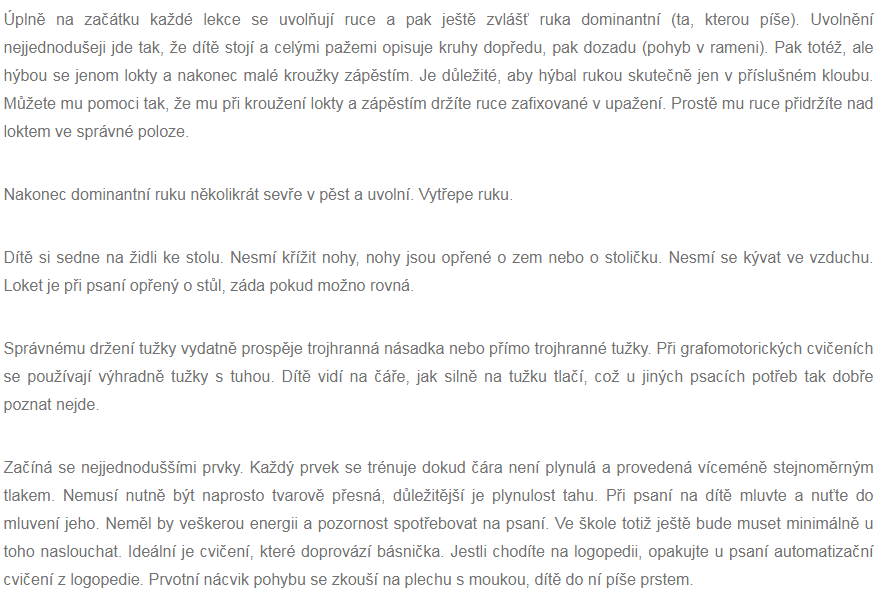 Pokud nemáte možnost si pracovní listy vytisknout, vůbec to nevadí, můžete tvary dětem předkreslit na čistý papír.Děti tvary nejprve obtahují, potom je zkouší napodobit.